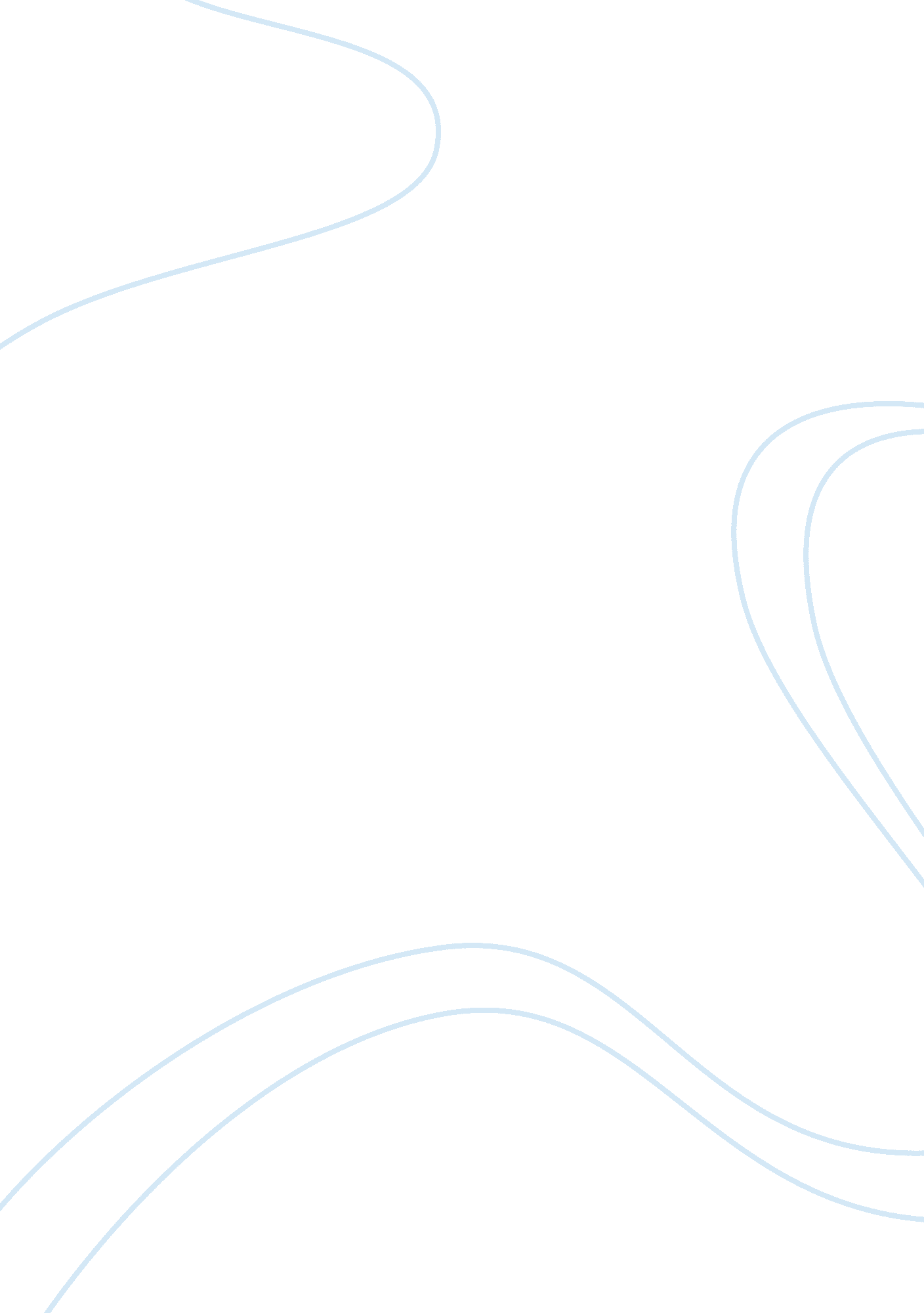 Teen pregnancy by de anthony hallFamily, Teenage Pregnancy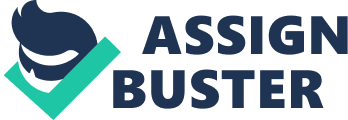 The numbers ofteen pregnancyare rapidly increasing due to mainly unsafe sexual behavior. Without the use of the protection, not only one STD’s a threat, but pregnancy hit hand. Teenagers these days take for granted the materials available to avoid getting into these predicaments. They do not realize at the moment the situations and consequences they would have while they are just living in the moment. How can society prevent the growing rate of teen pregnancy and help those who do become pregnant? Teen pregnancy is closely linked to a host of other critical social issues —povertyand income, overall child well-being, out-of-wedlock births, responsible fatherhood, healthissues, education, child welfare, and other risky behavior. There are also substantial public costs associated with adolescent childbearing. Consequently, teen pregnancy should be viewed not only as a reproductive health issue, but as one that works to improve all of these measures. Simply put, if more children in this country were born to parents who are ready and able to care for them, we would see a significant reduction in a host of social problems afflicting children in the United States, from schoolfailureand crime tochild abuseand neglect. (www. thenationalcampaign. org) As a teen, finding out that you are pregnant is a life-changing and scary event. As a parent, finding out your teen is pregnant can both shock you and cause despair as you wonder, now what? Before this ever happens, you can help your teen learn important lessons on how to prevent teen pregnancy. Unfortunately, teen pregnancy is a nationwide problem. However, there are programs set up through the government and other organizations aimed at prevention. (www. pregnantteenhelp. org) In the United States, about one third of all births in recent years have been to unmarried women. Of teenagers who become pregnant, 26% have abortions, 22% marry before childbirth, and 52% have out-of-wedlock births, resulting in single-pregnant families (Eshleman and Bulcroft 2006). The rate of births to teenagers in the United States is among the highest in the world at 45. births per 1, 000 females in the 15-to-19 age group (Health in Schools 2002), but since 1991 the rate has been dropping slowing with a 45% drop for African Americans teens. Society could help prevent the growing rate of teen pregnancy and help those who do become pregnant by opening up more health clinics, household and stability, and sex education. A health clinic is an excellent way to prevent teen pregnancy. They could give you the items a teen need to help prevent pregnancy. Such as condoms, birth control, and monthly check ups. Another way to prevent teen pregnancy is household and stability. If teens communicated with their parents this would be another great way to prevent pregnancy because they would teens would be comfortable talking to their parents about sex and what’s the consequences if they do chooses to have sex as a teen. Lastly, sex education is one of the best ways to prevent teen pregnancy. If teens have the information about sex and having kids, they would not want to have any sexual actives. They would learn about birth, STD’s, and the consequences of having a child being a teen. Such as trying to raise the child, health care, money, and support fromfamilyor friends. Teens that get pregnant sometimes don’t think about what’s going to happen in the long run. Most teens want have kids because they think it’s cool or popular, but not thinking they are hurting themselves. By their education because if you have a child coming out of high school you may don’t continue your education and go to college and that’s the last thing a new born needs a parent with no education. I believethat teen pregnancy is not the right choice in life because teens shouldn’t try to be adults at an early age because the lack of support. Teens should have the proper education by graduating from high school and going to a university or a higher level education. Teen parents can’t rely on the government to support them their whole life. Now in the year 2010, teens are having children and can’t take care of themselves. Some are living off their parents and I believe that they are hurting their life. It’s mainly teens coming from urban areas. To prevent teen pregnancy I would seek help. I would go to the health clinic, talk to my parents, and make sure I have safe sex. I wish that many people thought the same as me but I know some people are againstabortionand prolife. 